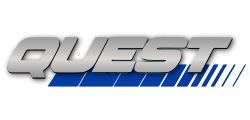 		Manufacturer’s Mail-In RebateRedemption FormTO RECEIVE YOUR $50 MAIL-IN REBATE BY MAIL: Purchase any Quest™ Amp, Forge, or Storm Bow or DTH Package between July 15th and October 15th, 2018 and send the following items post-marked on or before November 1st, 2018.Original – Official Mail-in CertificateFacsimiles not acceptedProof of PurchaseInclude a copy of your original cash register receipt imprinted with store name and qualifying purchase price circled for one Quest™ Amp, Forge, or Storm Bow with qualifying UPC dates between 7/15/18 and 10/15/18. 	Mail the completed form and proof of purchase (postmarked by November 1st, 2018) to the following address:G5 Rebate Offer - QuestPO Box 309   Memphis, MI 48041By providing the information below and submitting this rebate form, you acknowledge and agree to the following Terms and ConditionsOFFER valid July 15th, 2018 through October 15th, 2018. Cash register receipt must be dated between 7/15/18 and 10/15/18.  Limit two rebates per family or per household address. No PO Boxes allowed except in ND. This offer is good for purchases made in the United States only, excluding Puerto Rico, the U.S. Virgin Islands, and other U.S. Territories.  Requests must be sent with the Official Main-In Certificate.  Duplicate requests will not be honored, acknowledged or returned.  This offer is void where prohibited, licensed, taxed, or restricted by law. Non-conforming requests may constitute fraud.  Fraudulent submission could result in federal prosecution under mail fraud statutes. Allow 8- 10 weeks after verification of request to receive the rebate.  Requests must be postmarked no later than November 1st, 2018.  Request postmarked after this date will not be honored.  Requests void if check is not cashed within ninety (90) days of check date.  Rebate valid through authorized G5 retailers and cannot be combined with any other offer or discount.  Commercial and group requests will not be acknowledged and returned.  We reserve the right to confirm identification or to deny rebate requests deemed false or fraudulent.  G5 is not responsible for lost, late, damaged, misdirected, incomplete, incorrect, illegible, or postage due requests.  G5 is not responsible for printing errors.  Submissions will not be returned. G5 Outdoors, LLC reserves the right to change the terms and conditions of this offer, modify this offer, or end this offer at any time without notice.REBATE REDEMPTION MAIL-IN CERTIFICATEALL FIELDS ARE REQUIRED.  PLEASE PRINT CLEARLY – ILLEGIBLE FORMS WILL NOT BE PROCESSED. Please complete the entire form below and mail to the address listed above along with your original valid sales receipt. Submissions must be postmarked by November 1, 2018.  Please allow 10 weeks for delivery. *FIRST NAME							*LAST NAME*ADDRESS 1*ADDRESS 2*CITY					                 *STATE				                             *ZIP*PHONE #							*EMAIL ADDRESS*BOW MODEL – SEE WARRANTY CARD	                                                    *BOW SERIAL # - SEE WARRANTY CARD*PURCHASE DATE						                                          *STORE PURCHASED FROM	*REQUIREDTO PROCESS REBATE				*G5 OUTDOORS DOES NOT SELL YOUR PERSONAL INFORMATIONWe suggest you make a copy of all materials for your records								